Dear Parents and Students,In today’s folder, please notice the yellow paper describing the first “at home” project for the year. They students all cheered when I read this to them – are you cheering?  Relax, it’s not due until October 31st. I just wanted you to have some time to work on it. I will also post the information sheet to the homework page of my website for easy access. If you have any questions, please feel free to contact me!Thursday (9/20), we will be having a test on the “Glory Be”. Students will be expected to “fill in the blanks” AND verbally recite it. Book orders are also due on Thursday. Please remember, Friday is an early dismissal (11:30am). We will not have lunch however we will still have snack time so please send your student with a snack on Friday. Extended Day will only be open until 4pm on Friday. As you may have heard, we are adding a new student to our class on Monday! The students are VERY excited to meet him! This brings our class total up to 20. Please make a note of that when sending in goodies for birthday treats.  It was wonderful to see so many of you on Back-to-school night! I love seeing the parents interact and get to know each other! For those who missed Back-to-school night, I will have a brief “catch-up” meeting afterschool on Tuesday (9/18) at 3:30pm in our classroom - please feel free to drop by!    Thank you to those who have already contributed to the Class basket for the Auction. If you have not yet contributed, you still have time! Any contribution is most appreciated! Please remember to purchase your tickets to the auction too! It’s a wonderful way to meet other school families! Have a wonderful weekend!  Mrs. Klinge          What are we learning?                          Religion: God the Creator  Language Arts: Inflections –ed (y to i); Naming parts of a sentence (Subjects); Paragraphs; Friendly Letters; Compare and ContrastMath: Pictographs; Polygons; FractionsSocial Studies: Communities of past and present  Upcoming Dates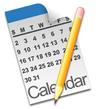 9/18 – Back-to-School Night “Catch-up” meeting 3:30pm (for those who missed Monday)9/20 – Book orders due; Religion Test9/21 - School Mass 9am (no shorts or sneakers please); Early Dismissal 11:30am (Extended Day until 4pm only)Spelling wordsSpelling words can be found on SpellingCity.com under list #4 – Days with Frog and Toad OR on the Homework page of our class website (mrsklinge.weebly.com)